Academia San Agustín y Espíritu Santode Sabana Grande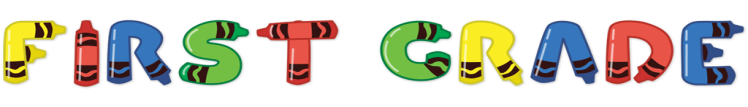 Mrs. Martinez					   Weekly Agenda                    Subject to changes                Activity #1: My Favorite DinnerColor the plate using My Plate ColorsHave your child choose and cut out pictures of his/her favorite healthy foods from any supermarket shopper.Paste the healthy foods on the plate in the corresponding food group Color the water bottleComplete the box below the plate by writing the names of the foods on the plate.Activity #2: Rebus Sentences. Print the reading lesson below for a live reading audio assessment. When recording the live student must show the reading lesson first,  then he/she begins to read. Make sure your child reads with expression, and stops at periods. Use the Key Words below to help you with the reading. 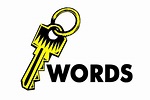 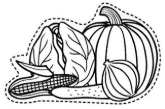 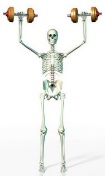 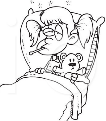 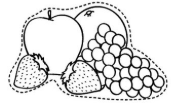 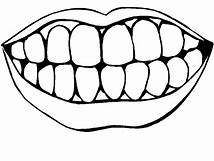 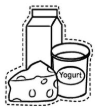                             Dairy       bones teeth    fruits sick   vegetables good         grains                 run              protein        muscles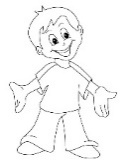 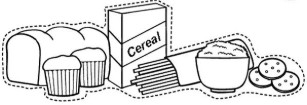 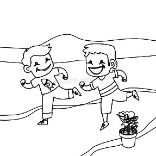 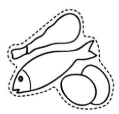 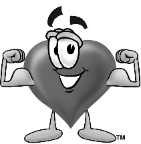 My Favorite Dinner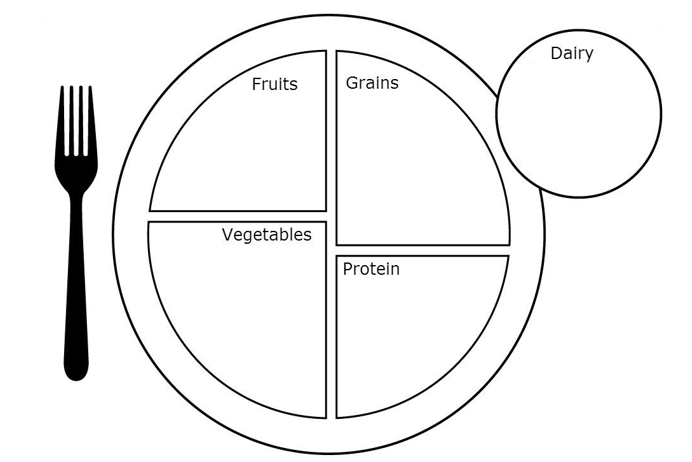 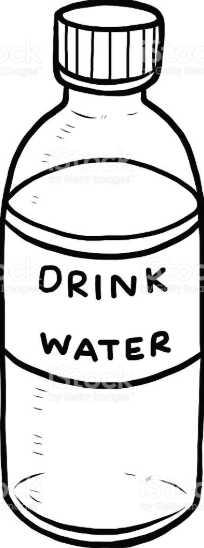 Good Morning! My Name is __________________________. I agree to be an EAT-SMART kid! I know that my body needs a BALANCED meal made of foods from each of the 5 food groups. 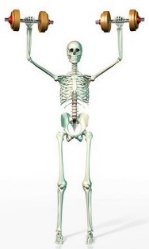 helps me grow strong    and healthy .     help me heal when I get  .     help keep me healthy and feeling .     give me  energy to  and play.  helps me build strong 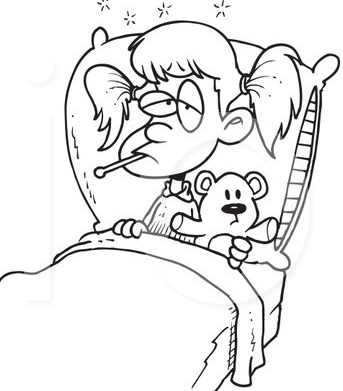 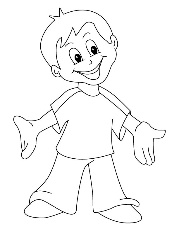 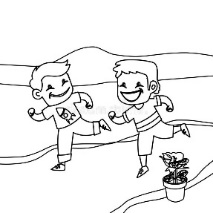 .  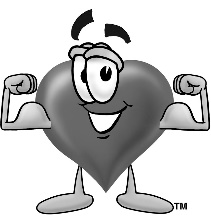 EnglishDATEReview for finalsVocabularyWEEK#40MondayMay 4 2020My Favorite Dinner ActivityStudents will have a constant reminder of the different food groups every time he/she sits down for a meal.Submit Timed Reading Audio Assessment todayWEEK#40TuesdayMay 5, 2020Eat Smart Kid Agreement Students are to read pictures in place of words to help comprehend and read-along using the pictures.  Live Video ReadingWEEK#40WednesdayMay 6, 2020Making Connection: Healthy HabitsStudents are to identify habits in addition to eating healthy, such as brushing teeth, combing hair, and washing hands and taking a bath.                                     TB pgs. 76-77                   WEEK#40ThursdayMay 9, 2019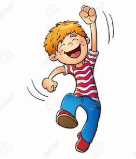 WEEK#40FridayMay 10, 2019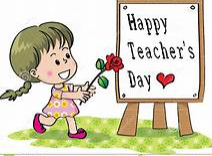 